1. Comunicazioni della f.i.g.c.	632. Comunicazioni della lega nazionale dilettanti	632.1 Comunicati Ufficiali L.N.D.	632.2 Circolari Ufficiali L.N.D.	653. Comunicazioni del Comitato Regionale Lombardia	653.1 Consiglio Direttivo	653.2 Segreteria	653.2.1   disposizioni uffici c.r.l. e delegazioni provinciali	653.2.2 ISCRIZIONI AI CAMPIONATI ORGANIZZATI DAL COMITATO REGIONALE LOMBARDIA – LND - STAGIONE SPORTIVA 2020/2021	653.2.3 oneri finanziari fissati per la stagione sportiva 2020/2021 del settore giovanile e scolastico	753.2.4 Società INATTIVE Stagione Sportiva 2020-2021	773.2.5 Errata CORRIGE GRADUATORIA DI MERITO per eventuali ripescaggi CAMPIONATO DI TERZA CATEGORIA al termine della stagione sportiva 2019/2020	773.2.6 Elenco FUSIONI 2019/2020	773.2.7 elenco cambi di denominazione	793.2.8 Completamento Organici Campionati Regionali Stagione Sportiva 2020/2021	803.2.9 bando “sport e periferie”: domande dal 20 luglio	833.2.10 bando impiantistica regione lombardia dal 28 luglio	843.2.11 bando regione lombardia dal 15 luglio le domande di contributo	853.2.12 disposizioni allenatori	853.3 Campionato FEmminile	853.1.1 Completamento Organici Campionati Regionali Stagione Sportiva 2020/2021	853.4 Campionato Calcio a cinque	863.4.1 Organici Campionati Regionali Stagione Sportiva 2020/2021	863.4.2 Completamento Organici Campionati Regionali Stagione Sportiva 2020/2021	863.5 Campionato PARALIMPICO 1°LIVELLO, 2°LIVELLO, 3°LIVELLO	873.5.1 Pubblicazione COMUNICATO UFFICIALE	874. Comunicazioni per l’attività del Settore Giovanile Scolastico del C.R.L.	874.1 Attività S.G.S. di competenza L.N.D.	874.1.1 Completamento Organici Campionati Regionali Stagione Sportiva 2020/2021	874.2 Attività di Base (S.G.S.)	894.2.1 COMUNICATO UFFICIALE NUMERO 1 s.g.s. NAZIONALE	894.2.2 RIUNIONE ONLINE RESPONSABILI ADB SCUOLE CALCIO ELITE S.s. 2020/2021	894.2.3 INCONTRI INFORMATIVI SCUOLE CALCIO ÉLITE	895. Notizie su Attività Agonistica	896. Delibere della Corte Sportiva di Appello Territoriale	907. Rettifiche	928. Legenda	93Legenda Simboli Giustizia Sportiva	931. Comunicazioni della f.i.g.c. Nessuna comunicazione2. Comunicazioni della lega nazionale dilettanti 2.1 Comunicati Ufficiali L.N.D.Con il presente comunicato si pubblicano di seguito:C.U. n° 16 LND riguardante “Deroga all’art. 103 bis delle NOIF”.https://www.lnd.it/it/comunicati-e-circolari/comunicati-ufficiali/stagione-sportiva-2020-2021/6420-comunicato-ufficiale-n-16-cu-n-10-a-figc-deroga-art-103-bis-noif/fileC.U. n° 17 LND riguardante “Convocazione Assemblea Elettiva della Divisione Calcio Paralimpico e Sperimentale”.https://www.lnd.it/it/comunicati-e-circolari/comunicati-ufficiali/stagione-sportiva-2020-2021/6421-comunicato-ufficiale-n-17-cu-n-11-a-figc-convocazione-assemblea-elettiva-divisione-calcio-paralimpico-e-sperimentale/fileC.U. n° 18 LND riguardante “Provvedimenti della Procura Federale”.https://www.lnd.it/it/comunicati-e-circolari/comunicati-ufficiali/stagione-sportiva-2020-2021/6422-comunicato-ufficiale-n-18-cu-dal-n-15-aa-al-n-17-aa-figc-provvedimenti-della-procura-federale/fileC.U. n°22 LND riguardante “Provvedimenti della Procura Federale”.https://www.lnd.it/it/comunicati-e-circolari/comunicati-ufficiali/stagione-sportiva-2020-2021/6432-comunicato-ufficiale-n-22-cu-dal-n-18-aa-al-n-27-aa-figc-provvedimenti-della-procura-federale/fileC.U. n°23 LND riguardante “Candidature per la carica di Componente del Consiglio Direttivo della Divisione Calcio Paralimpico e Sperimentale in rappresentanza delle Società che partecipano alle attività di Calcio Sperimentale”.https://www.lnd.it/it/comunicati-e-circolari/comunicati-ufficiali/stagione-sportiva-2020-2021/6434-comunicato-ufficiale-n-23-cu-n-14-a-figc-candidature-componenti-consiglio-direttivo-divisione-calcio-paralimpico-e-sperimentale/fileC.U. n°25 LND riguardante “C.U. n. 3/2020 Collegio Arbitrale presso la LND in merito a decisioni ricorrenti Allenatori nei confronti delle società”.https://www.lnd.it/it/comunicati-e-circolari/comunicati-ufficiali/stagione-sportiva-2020-2021/6436-comunicato-ufficiale-n-25-cu-n-3-2020-collegio-arbitrale-presso-la-lnd/fileC.U. n°26 LND riguardante “Oneri Finanziari per la stagione sportiva 2020/2021”.https://www.lnd.it/it/comunicati-e-circolari/comunicati-ufficiali/stagione-sportiva-2020-2021/6439-comunicato-ufficiale-n-26-cu-n-17-a-figc-oneri-finanziari-2020-2021/fileC.U. n°27 LND riguardante “Provvedimenti della Procura Federale”.https://www.lnd.it/it/comunicati-e-circolari/comunicati-ufficiali/stagione-sportiva-2020-2021/6440-comunicato-ufficiale-n-27-cu-n-28-aa-figc-provvedimenti-della-procura-federale/file2.2 Circolari Ufficiali L.N.D.Con il presente comunicato si pubblicano di seguito:Circolare n°10 LND avente ad oggetto ”Decisioni del Tribunale Nazionale Antidoping nei confronti del sig. Luca Franceschi”.https://www.lnd.it/it/comunicati-e-circolari/circolari/stagione-sportiva-2020-2021/6433-circolare-n-10-decisioni-del-tribunale-nazionale-antidoping/fileCircolare n° 11 LND avente ad oggetto “Nuovo Regolamento Antidoping F.I.F.A. – Edizione 2021”.https://www.lnd.it/it/comunicati-e-circolari/circolari/stagione-sportiva-2020-2021/6437-circolare-n-11-nuovo-regolamento-antidoping-fifa-edizione-2021/file3. Comunicazioni del Comitato Regionale Lombardia3.1 Consiglio DirettivoNessuna comunicazione3.2 Segreteria3.2.1   disposizioni uffici c.r.l. e delegazioni provincialiSi rende noto alle società che gli Uffici del Comitato Regionale Lombardia e delle Delegazioni sono disponibili nei consueti orari di apertura agli abituali recapiti telefonici e di posta elettronica.L’accesso alle sedi per il pubblico è previsto solamente in casi eccezionali e previo appuntamento telefonicamente concordato con l’Ufficio interessato.3.2.2 ISCRIZIONI AI CAMPIONATI ORGANIZZATI DAL COMITATO REGIONALE LOMBARDIA – LND - STAGIONE SPORTIVA 2020/2021Si riportano di seguito le date, gli importi relativi alle tasse iscrizione, quelli relativi all’acconto spese di funzionamento ed alcune utili informazioni sul periodo e sulle modalità di presentazione delle iscrizioni ai campionati della stagione sportiva 2020/2021.INOLTRE SI COMUNICA CHE GLI ESTRATTI CONTO EMESSI DALLA SEGRETERIA FEDERALE E QUELLI EMESSI DA QUESTO COMITATO REGIONALE SONO CONSULTABILI DALLE SOCIETÀ NELL’ “AREA SOCIETA” del sito WWW.LND.IT.Procedura dematerializzazione Come nelle stagioni precedenti la compilazione della modulistica deve essere necessariamente effettuata tramite accesso all’apposita area riservata del sito www.lnd.it - area società - immettendo password e login.Tutta la documentazione relativa alle iscrizioni dovrà essere stampata e regolarmente controfirmata in tutti gli spazi previsti (l’autocertificazione è necessaria solo per il legale rappresentante). La documentazione dovrà quindi essere scannerizzata, caricata nell’apposito spazio e firmata tramite firma digitale, a tal proposito si ricorda che è necessario procedere alla riattivazione della firma elettronica tramite la sotto riportata procedura:Riattivazione Firma ElettronicaSi comunica che per il ripristino della firma elettronica dei dirigenti già abilitati nella passata stagione si dovrà procedere come segue:Inserire nel nuovo organigramma il nominativo del dirigente con delega alla firma.Selezionare dalla sezione “Firma Elettronica – Gestione Profili”  “Riattivazione PIN” Inserire il C.F. del dirigente in oggetto e confermare con il tasto “Richiedi Riattivazione”Dopo tale operazione la firma elettronica risulterà abilitata. Procedere con una richiesta di ricarica del Wallet ISCRIZIONI pari all’importo risultante nel riepilogo costi ed eseguire il versamento a mezzo MAV light bancario (accredito in 3-4 gg. lavorativi)MAV light SisalPay  (accredito in 3-4 gg. lavorativi)	Carta di Credito, mybank (accredito immediato)Una volta che il Wallet sarà capiente si dovrà procedere alla convalida del pagamento dell’importo risultante nel riepilogo costi (gestione pagamenti iscrizione – pagamento documenti iscrizione da portafoglio – selezionare il documento – paga selezionati – inserire l’importo totale e confermare pagamento).La Società troverà nella propria area l’elenco delle ricevute emesse e potrà provvedere alla relativa stampa.Per eventuali problematiche le Delegazioni Provinciali e il Comitato Regionale sono a disposizione per l’ausilio necessario. “Periodo e modalità di presentazione delle iscrizioni”Si riportano di seguito le date di apertura delle iscrizioni ai campionati:CALCIO FEMMINILECALCIO A CINQUEModalità per cambio di presidente (Legale Rappresentante) all’atto dell’iscrizione della stagione 2020-21Si comunica che nel caso in cui una società effettui un cambio di presidente tra la fine della stagione sportiva 2019/20 e l’inizio della nuova stagione 2020/21, è obbligatorio inserire all’atto dell’iscrizione on-line il verbale di assemblea che attesti tale variazione. Il verbale deve essere timbrato e firmato dai presenti ed in particolare deve riportare sia la firma del presidente dimissionario che del nuovo (nel caso in cui il presidente dimissionario non possa firmarlo, deve essere allegata una sua lettera di dimissioni debitamente firmata). Tale documento andrà inserito nell’apposita cartella “Copia Verbale Consiglio Direttivo-Assemblea Soci” selezionabile nella sezione “Riepilogo Costi” -> “Gestione Allegati” (visibile solo dopo aver compilato l’iscrizione della prima squadra) e firmato contestualmente all’inoltro dell’iscrizione. Il medesimo verbale si deve allegare anche tra i documenti dell’iscrizione, nella fattispecie in un unico pdf insieme all’organigramma.Inserimento atto costitutivo e statuto nei “Dati Societari” -> “Registro CONI”Si segnala a tutte le società che per la stagione 2020/21 nell’area riservata, sezione “Dati Societari” selezionando “Registro CONI”, si devono caricare Atto Costitutivo e Statuto con le consuete modalità, salvo per le società che lo abbiano già effettuato nelle passate stagioni in modo corretto. Si ricorda inoltre che i documenti da caricare devono essere regolarmente registrati all’Agenzia delle Entrate (o con atto notarile) e quindi riportare il timbro con data di registrazione. Nel caso in cui l’affiliata non sia più in possesso dell’Atto Costitutivo, dovrà caricare solamente l’ultimo Statuto depositato. Per eventuali informazioni rivolgersi all’Ufficio Sportello Unico e Tesseramento.Per eventuali chiarimenti contattare l’Ufficio Sportello Unico e Tesseramento.Si ricorda che ai sensi dell’art. 28 del Regolamento della Lega Nazionale Dilettanti, costituiscono condizioni inderogabili per l’iscrizione ai Campionati regionali e provinciali:la disponibilità di un impianto di gioco omologato, dotato dei requisiti previsti dall’art. 31, del Regolamento della Lega Nazionale Dilettanti; l’inesistenza di situazioni debitorie nei confronti di Enti federali, Società e tesserati; il versamento delle seguenti somme dovute a titolo di diritti e oneri finanziari: - Tassa associativa alla L.N.D.; - Diritti di iscrizione ai Campionati di competenza; - Assicurazione tesserati; - Acconto spese per attività regionale e organizzazione.Per quanto riguarda le voci di cui al punto c) - tassa associativa alla L.N.D., diritti di iscrizione ai Campionati di competenza, assicurazione tesserati, acconto spese per attività regionale e organizzazione – si fa presente che, in deroga all’art. 28 del Regolamento della L.N.D., il C.R. Lombardia aderendo alla facoltà accordata dalla L.N.D. ha previsto la possibilità di usufruire delle rateizzazioni nei pagamenti secondo le modalità di seguito specificate:Prima rata: 	30 % dell’importo globale entro il termine perentorio fissato per l’iscrizione al campionato di competenza.Seconda rata: 	30 % dell’importo globale entro il termine perentorio del 16 novembre 2020Terza rata: 	20 % dell’importo globale entro termine perentorio del 21 Dicembre 2020Quarta rata: 	20 % dell’importo globale entro il termine perentorio del 22 Febbraio 2020Il versamento degli importi di cui al punto b), relativo a situazioni debitorie nei confronti di Enti federali, Società e tesserati residuate a conclusione della Stagione Sportiva 2019/2020, non rientra nel sistema delle rateizzazioni, ma deve invece essere tassativamente saldato entro il termine ultimo perentorio fissato per l’iscrizione al Campionato di competenza.Alla scadenza dei termini perentori del 16 Novembre 2020, del 21 Dicembre 2020 e del 22 Febbraio 2021, il Comitato dovrà provvedere, senza indugio, alle esazioni coattive nei confronti delle Società eventualmente inadempienti, secondo le norme di cui all’art. 53, delle N.O.I.F., e all’art. 30, del Regolamento della Lega Nazionale Dilettanti. Il mancato versamento dell’eventuale rata iniziale del 30% e degli importi di cui al punto b) entro il termine perentorio fissato per l’iscrizione al Campionato di competenza comporta la mancata iscrizione della Società dal Campionato stesso.AI fini del corretto assolvimento degli adempimenti per le iscrizioni, è necessario confermare – a pena di decadenza – la domanda di ammissione al Campionato di competenza entro i termini fissati. Da tener presente, in proposito, che dovrà far fede la data di chiusura della procedura di dematerializzazione comprensiva di conferma di avvenuto pagamento.Alla data di scadenza, il Comitato procederà alla verifica delle documentazioni pervenute. Le Società che non avranno adempiuto correttamente alle prescrizioni relative all’iscrizione al Campionato di competenza, saranno informate dal Comitato circa le inadempienze riscontrate e avranno la possibilità di regolarizzare le proprie posizioni  entro il termine perentorio che sarà comunicato.Il Consiglio Direttivo del Comitato Regionale deciderà definitivamente sulle ammissioni delle Società ai Campionati della stagione sportiva 2020/21 nel corso di una riunione all’uopo convocata.Le Società di nuova affiliazione dovranno presentare tempestivamente a questo Comitato Regionale la domanda di affiliazione alla F.I.G.C. unitamente alla documentazione richiesta, al fine di poter ottenere la password necessaria agli adempimenti connessi alle domande di iscrizione ai vari Campionati.                                           Alle domande di iscrizione dovranno essere obbligatoriamente allegati, pena la non ricevibilità delle domande stesse:PAGAMENTO ON LINE a mezzo:MAV light bancario (accredito in 3-4 gg. lavorativi)MAV light SisalPay (accredito in 3-4 gg. lavorativi)Carta di Credito, mybank (accredito immediato)Gli importi devono essere comprensivi di quanto dovuto per l’iscrizione al campionato o ai campionati ai quali si intende partecipare; tali quote potranno essere diminuite dell’eventuale somma a credito, mentre dovranno essere obbligatoriamente aumentate dell’eventuale somma a debito risultante dall’estratto conto societario all’uopo inviato da questo comitato regionale e del premio per l’assicurazione obbligatoria per dirigenti e calciatori.Attenzione: le società di nuova affiliazione dovranno versare in conto spese assicurative (giocatori e dirigenti), la quota aggiuntiva di euro 1000,00 (mille); quota ridotta ad euro 500,00 (cinquecento), se trattasi di società di “calcio a cinque”.2. Campo di giuoco, disponibilitàSi ricorda che, all’atto dell’iscrizione ai Campionati, le Società dovranno indicare la disponibilità di un campo da gioco ove disputare le gare ufficiali. Al fine di garantire il regolare svolgimento delle manifestazioni, è necessario che per l’impianto sportivo, oltre alla omologazione da parte del Comitato Regionale, sia stato rilasciato dal rispettivo Comune di appartenenza ovvero dall’Ente proprietario dell’impianto, come da modello allegato che sarà a disposizione delle Società in forma telematica, l’attestato di completa idoneità - sia dal punto di vista normativo sulla sicurezza che sull’agibilità - del campo di giuoco e degli annessi servizi e strutture a corredoSi ricorda alle Società quanto prevede l’art. 19 delle N.O.I.F. Art. 19Impianto sportivoLe società debbono svolgere la loro attività sportiva nell’impianto sportivo dichiarato disponibile all’atto della iscrizione al Campionato. L’impianto sportivo, dotato dei requisiti richiesti, deve essere ubicato nel Comune in cui le società hanno la propria sede sociale;In ambito professionistico, l’utilizzo di un impianto sportivo ubicato in un Comune diverso, è regolato dalle norme sulle Licenze Nazionali, emanate annualmente dal Consiglio Federale.In ambito professionistico, le Leghe, su richiesta delle società o d’ufficio, in situazioni eccezionali e di assoluta urgenza correlate alla singola gara, possono disporre secondo la rispettiva competenza e per fondati motivi, che le medesime società svolgano la loro attività in impianti diversi.In ambito dilettantistico e di settore giovanile, su richiesta delle società, la L.N.D., i Comitati e le Divisioni, secondo la rispettiva competenza, possono autorizzare le medesime società, in via eccezionale e per fondati motivi, anche per situazioni di urgenza correlate alla singola gara, a svolgere la loro attività in impianti diversi e, per le società partecipanti al Campionato Nazionale di Serie D e ai Campionati Nazionali di Calcio Femminile, necessariamente non al di fuori della Provincia in cui ha sede la società, ovvero in Comune confinante di Provincie e/o Regioni diverse.La Divisione Calcio a Cinque può autorizzare, in caso di mancanza di struttura idonea, le societàche hanno l’obbligatorietà di giocare su campi coperti a svolgere la propria attività in impiantisportivi di province limitrofe, dotati di campi coperti.In caso di mancato accoglimento dell’istanza di cui ai commi 3 e 4, le società possono chiedere il riesame della stessa:- al Consiglio Federale se sono società del settore professionistico;- al Consiglio Direttivo della Lega Nazionale Dilettanti se sono società del settore dilettantistico o  di settore giovanile;- al Consiglio Direttivo della Divisione Calcio Femminile, se sono società partecipanti ai Campionati      Nazionali Femminili.Salvo deroga, per quanto di competenza della Federazione, delle Leghe, dei Comitati e delle Divisioni, non può essere considerato nella disponibilità di una società un impianto sportivo che sia già a disposizione di altra.In deroga a quanto previsto dal comma 1 le società della Divisione Calcio Femminile, sino al 30 giugno 2020, possono utilizzare impianti sportivi ubicati anche al di fuori del Comune in cui la società ha la sede sociale purché ubicati nella medesima regione o in province limitrofe a quella ove ha sede la società, ancorché di altra regione.Si invitano pertanto le Società che, qualora in sede d’iscrizione della prima squadra dovessero indicare un campo di giuoco sito in un comune dove non hanno la propria sede sociale, ad inoltrare al Comitato Regionale Lombardia domanda di deroga per la stagione sportiva 2020/2021.La medesima domanda deve essere allegata al modulo d’iscrizione al campionato in questione.Desiderata Società: eventuali desiderata delle Società saranno riportate sull’apposito modulo, da inviare al Comitato unitamente alla domanda di iscrizione. Il C.R.L., nella compilazione del calendario delle gare, cercherà di soddisfare, nei limiti del possibile, le richieste pervenute. In caso di mancata compilazione delle “Desiderata”, il Comitato riterrà che la Società non ha alcuna richiesta e/o particolare segnalazione da fare.Quote d'iscrizione ai vari campionati e tornei regionali, provinciali e localiStagione 2020/2021Premesso che il Contributo COVID  2019/2020 del Comitato Regionale Lombardia è già stato accreditato nell’estratto conto societario 2019/2020 con gli importi elencati nella sotto riportata tabellaLe quote relative alle iscrizioni che potranno essere versate IN QUATTRO RATE, con le modalità precedentemente indicate sono le seguenti:Alle Società della L.N.D. che si affilieranno alla F.I.G.C. nella Stagione Sportiva 2020/2021 e parteciperanno con una propria squadra ai Campionati di Terza Categoria sarà riconosciuta la gratuità dei diritti di iscrizione a detti Campionati. Tale gratuità è, altresì, riconosciuta: - alle Società che nella Stagione Sportiva 2020/2021 verranno autorizzate a effettuare il cambio di status da S.G.S. “pure” a L.N.D., qualora nella medesima Stagione Sportiva 2020/2021 si iscrivano con una propria squadra a Campionati di Terza Categoria; - alle Società già affiliate alla F.I.G.C. e partecipanti nella Stagione Sportiva 2019/2020 ad attività Juniores “pura”, qualora nella Stagione Sportiva 2020/2021 si iscrivano con una propria squadra a Campionati di Terza Categoria. Alle Società della L.N.D. che si affilieranno alla F.I.G.C. nella Stagione Sportiva 2020/2021 e parteciperanno con una propria squadra ai Campionati di Terza Categoria sarà riconosciuta la gratuità dei diritti di iscrizione a detti Campionati. Tale gratuità è, altresì, riconosciuta: - alle Società che nella Stagione Sportiva 2020/2021 verranno autorizzate a effettuare il cambio di status da S.G.S. “pure” a L.N.D., qualora nella medesima Stagione Sportiva 2020/2021 si iscrivano con una propria squadra a Campionati di Terza Categoria; - alle Società già affiliate alla F.I.G.C. e partecipanti nella Stagione Sportiva 2019/2020 ad attività Juniores “pura”, qualora nella Stagione Sportiva 2020/2021 si iscrivano con una propria squadra a Campionati di Terza Categoria. CALCIO FEMMINILELe Società della L.N.D. partecipanti ai Campionati Nazionali, Regionali e Provinciali di Calcio a undici maschile possono, facoltativamente, partecipare con una propria squadra ai Campionati Regionali o Provinciali di Calcio a 11 Femminile organizzati dai Comitati Regionali, con l’osservanza delle disposizioni all’uopo previste. Alle Società che si avvarranno di tale facoltà, per la prima volta, nella Stagione Sportiva 2020/2021, verrà riconosciuta la gratuità dei diritti di iscrizione al Campionato Regionale o Provinciale di Calcio a 11 Femminile, quale concorso alla diffusione e promozione dell’attività femminile sul territorio. Detta gratuità si applica anche alle Società di Calcio a 11 maschile che, affiliate alla F.I.G.C. nella Stagione Sportiva 2020/2021, intendano partecipare con una propria squadra a Campionati di Calcio a 11 Femminile.Si applica, inoltre, alle Società che, affiliate alla F.I.G.C. nella Stagione Sportiva 2020/2021, intendano partecipare con una propria squadra esclusivamente a Campionati di Calcio a 11 Femminile. Tale gratuità è, altresì, riconosciuta alle Società che nella Stagione Sportiva 2020/2021 verranno autorizzate a effettuare il cambio di status da S.G.S. “pure” a L.N.D., qualora nella medesima Stagione Sportiva 2020/2021 si iscrivano con una propria squadra a Campionati Regionali o Provinciali di Calcio a 11 Femminile.CALCIO a CINQUELe Società della L.N.D. partecipanti ai Campionati Nazionali, Regionali e Provinciali di Calcio a undici maschile e femminile possono, facoltativamente, partecipare con una propria squadra ai Campionati di Calcio a Cinque maschile, organizzati dai Comitati Regionali, con l’osservanza delle disposizioni all’uopo previste. Alle Società che si avvarranno di tale facoltà, per la prima volta, nella Stagione Sportiva 2020/2021, verrà riconosciuta la gratuità dei diritti di iscrizione al Campionato Provinciale di Calcio a Cinque Maschile di Serie D. Detta gratuità si applica anche alle Società “pure” di Calcio a Cinque maschile e femminile affiliate nella Stagione Sportiva 2020/2021, nonché alle Società di Calcio a 11 maschile e femminile che, affiliate alla F.I.G.C. nella medesima Stagione Sportiva, intendano partecipare con una propria squadra anche al Campionato Provinciale di Calcio a Cinque Maschile di Serie D. Tale gratuità è, altresì, riconosciuta alle Società che nella Stagione Sportiva 2020/2021 verranno autorizzate a effettuare il cambio di status da S.G.S. “pure” a L.N.D., qualora nella medesima Stagione Sportiva 2020/2021 si iscrivano con una propria squadra al Campionato Provinciale di Calcio a Cinque Maschile di Serie D. Le Società della L.N.D. partecipanti ai Campionati Nazionali, Regionali e Provinciali di Calcio a undici maschile e di Calcio a Cinque maschile possono, facoltativamente, partecipare con una propria squadra ai Campionati di Calcio a Cinque Femminile, organizzati dai Comitati Regionali, con l’osservanza delle disposizioni all’uopo previste. Alle Società che si avvarranno di tale facoltà, per la prima volta, nella Stagione Sportiva 2020/2021, verrà riconosciuta la gratuità dei diritti di iscrizione al Campionato Regionale o Provinciale di Calcio a Cinque Femminile, quale concorso alla diffusione e promozione dell’attività femminile sul territorio. Detta gratuità si applica anche alle Società “pure” di Calcio a Cinque Femminile affiliate nella Stagione Sportiva 2020/2021, nonché alle Società di Calcio a 11 maschile e di Calcio a Cinque maschile che, affiliate alla F.I.G.C. nella medesima Stagione Sportiva, intendano partecipare con una propria squadra anche al Campionato di Calcio a Cinque Maschile Serie D o al Campionato di Calcio a Cinque Femminile. Tale gratuità è, altresì, riconosciuta alle Società che nella Stagione Sportiva 2020/2021 verranno autorizzate a effettuare il cambio di status da S.G.S. “pure” a L.N.D., qualora nella medesima Stagione Sportiva 2020/2021 si iscrivano con una propria squadra a Campionati Regionali o Provinciali di Calcio a Cinque femminileSI RICORDA CHE EVENTUALI AMMENDE O TASSE RECLAMO DOVRANNO ESSERE DI VOLTA IN VOLTA SALDATE. NON POTRA’ ESSERE UTILIZZATO A TALE SCOPO L’ACCONTO SPESE VERSATO CHE DOVRA’ MANTENERSI INTEGRO PER TUTTO IL CORSO DELLA STAGIONE SPORTIVA.ATTIVITA’ GIOVANILE E SCOLASTICA3.2.3 oneri finanziari fissati per la stagione sportiva 2020/2021 del settore giovanile e scolasticoATTIVITA’ GIOVANILE E SCOLASTICASi comunica che gli Oneri finanziari del Settore Giovanile Scolastico per la stagione sportiva    2019-2020 sono stati pubblicati sul relativo Comunicato N.7/A della F.I.G.C. come segue: - Tassa annuale di adesione al settore Giovanile e Scolastico                                 € 30,00      - Quote d'iscrizione  Campionato Giovanissimi regionali	 Società Professionistiche	€ 330,00	 Società Dilettanti	€ 260,00	 Società di Puro Settore	€ 210,00Campionato Allievi regionali	 Società Professionistiche	€ 380,00	 Società Dilettanti	€ 310,00	 Società di Puro Settore	€ 260,00*N.B: In presenza di ulteriori iscrizioni di squadre per i campionati/tornei di fascia B e/o sperimentali, si applica la tassa sopra riportata.Allievi Provinciali maschili calcio a 11 		€    100,00Giovanissimi Provinciali maschili calcio a 11	€    100,00Allievi Regionali femminili calcio a 11		€    100,00Giovanissimi Regionali femminili calcio a 11		€    100,00Allievi Provinciali femminili calcio a 11		€    100,00Giovanissimi Provinciali femminili calcio a 11	€    100,00Allievi Regionali maschili calcio a 5		€    100,00	Giovanissimi Regionali maschili calcio a 5		€    100,00Allievi Provinciali maschili calcio a 5		€    100,00		Giovanissimi Provinciali maschili calcio a 5		€    100,00Allievi Regionali femminili calcio a 5		€    100,00Giovanissimi Regionali femminili calcio a 5		€    100,00	Allievi Provinciali femminili calcio a 5		€    100,00Giovanissimi Provinciali femminili calcio a 5		€    100,00*N.B: La tassa è dovuta dalle Società per l’iscrizione della prima squadra a ciascuno dei suddetti campionati. Per ogni ulteriore squadra iscritta allo stesso campionato non è previsto alcun ulteriore addebito. Nel caso in cui il Campionato preveda sperimentalmente lo svolgimento da parte della medesima squadra sia di una fase a livello provinciale che di una fase a livello regionale, per accedere allo svolgimento di quest’ultima fase, la società è tenuta a versare la differenza economica tra l’importo della tassa prevista per il campionato provinciale e quella prevista per il campionato regionale.Esordienti Provinciali		€    60,00Pulcini Provinciali		€    60,00*N.B: La tassa è dovuta dalle Società per l’iscrizione di ciascuna squadra ad ognuno dei suddetti torneiPer DATE d’ISCRIZIONE per ATTIVITA’ di BASE far riferimento a quanto viene pubblicato dalle varie DELEGAZIONI PROVINCIALI. DEPOSITI CAUZIONALISocietà di PURO SETTORE GIOVANILE – Società PROFESSIONISTICHE – Società C.N.D.Campionati Regionali            Iscrizione di una sola squadra	€ 310,00	                                                   Iscrizione di più squadre (camp. Regionali e Prov.    € 520,00Campionati Provinciali          Iscrizione di una sola squadra	€ 260,00                                                         Iscrizione di più squadre	€ 310,003.2.4 Società INATTIVE Stagione Sportiva 2020-2021   Di seguito si pubblica elenco Società INATTIVE:RIATTIVAZIONE MATRICOLASi comunica che la sotto indicata società, nella stagione 2019/2020 dichiarata inattiva, ha richiesto per la stagione sportiva 2020/2021 la riattivazione della preesistente matricola: 68288 C.S.D. FERRERA ERBOGNONESi comunica che la sotto indicata società, nella stagione 2018/2019 dichiarata inattiva, ha richiesto per la stagione sportiva 2020/2021 la riattivazione della preesistente matricola:943331 ASD FIORINESi comunica che la sotto indicata società, nella stagione 2019/2020 dichiarata inattiva, ha richiesto per la stagione sportiva 2020/2021 la riattivazione della preesistente matricola:945181 ASD CADREZZATESE3.2.5 Errata CORRIGE GRADUATORIA DI MERITO per eventuali ripescaggi CAMPIONATO DI TERZA CATEGORIA al termine della stagione sportiva 2019/2020 In ALLEGATO si pubblica GRADUATORIA di MERITO per eventuali ripescaggi del Campionato di TERZA CATEGORIA CORRETTA a seguito di errore di inserimento delle Società POLISPORTIVA VILLA in luogo delle Società U.S. DELEBIO.3.2.6 Elenco FUSIONI 2019/2020Di seguito si pubblica elenco delle FUSIONI presentate in attesa di ratifica da parte della F.I.G.C:3.2.7 elenco cambi di denominazioneDi seguito si pubblica elenco dei CAMB di DENOMINAZIONE presentate in attesa di ratifica da parte della F.I.G.C:3.2.8 Completamento Organici Campionati Regionali Stagione Sportiva 2020/2021Si rende noto che gli organici pubblicati nel C.U. n°41 del CRL subiranno variazioni a seguito di:richieste di RINUNCIA richieste di FUSIONE (in attesa di ratifica da parte della F.I.G.C.) attingendo dalle varie GRADUATORIE di MERITO laddove possibile in base al numero delle squadre in organico.ECCELLENZASocietà USCENTI da Organico pubblicato sul C.U. n°41 del 25 giugno 2020 Società INSERITE a seguito di RICHIESTA di FUSIONE Società AMMESSE da GRADUATORIA di MERITO pubblicata C.U. n°41 CRL del 25 giugno 2020Nessuna SocietàPROMOZIONESocietà USCENTI da Organico pubblicato sul C.U. n°41 del 25 giugno 2020 Società INSERITE a seguito di RICHIESTA di FUSIONE Società AMMESSE da GRADUATORIA di MERITO pubblicata C.U. n°41 CRL del 25 giugno 2020Nessuna SocietàPRIMA CATEGORIASocietà USCENTI da Organico pubblicato sul C.U. n°41 del 25 giugno 2020 Società INSERITE a seguito di RICHIESTA di FUSIONE Società AMMESSE da GRADUATORIA di MERITO pubblicata C.U. n°41 CRL del 25 giugno 2020Nessuna SocietàSECONDA CATEGORIASocietà USCENTI da Organico pubblicato sul C.U. n°41 del 25 giugno 2020 Società INSERITE a seguito di RICHIESTA di FUSIONE Società AMMESSE da GRADUATORIA di MERITO pubblicata C.U. n°41 CRL del 25 giugno 2020JUNIORES REGIONALE UNDER 19 “A”Società USCENTI da Organico pubblicato sul C.U. n°41 del 25 giugno 2020 	Società INSERITE a seguito di RICHIESTA di FUSIONE Società AMMESSE da GRADUATORIA di MERITO pubblicata C.U. n°41 CRL del 25 giugno 2020Nessuna SocietàJUNIORES REGIONALE UNDER 19 “B”Società USCENTI da Organico pubblicato sul C.U. n°41 del 25 giugno 2020 Società INSERITE a seguito di RICHIESTA di FUSIONE Società AMMESSE da GRADUATORIA di MERITO pubblicata C.U. n°41 CRL del 6 giugno 2020Nessuna Società3.2.9 bando “sport e periferie”: domande dal 20 luglioL’Ufficio per lo Sport del Ministero per le politiche giovanili e lo sport ha pubblicato il bando “Sport e Periferie 2020” per la selezione di interventi da finanziare nell’ambito del Fondo Sport e Periferie per l’anno 2020.TUTTE LE INFO AL SEGUENTE INDIRIZZO:http://www.sport.governo.it/it/bandi-avvisi-e-contributi/sport-e-periferie/sport-e-periferie-2020/bando-sport-e-periferie-2020/La domanda di partecipazione al bando dovrà essere presentata utilizzando esclusivamente la piattaforma informatica raggiungibile all’indirizzo https://bando2020.sporteperiferie.it/, provvedendo, previa registrazione, a compilare tutti i campi previsti, a partire dalle ore 10.00 del giorno 20 luglio 2020 fino alle ore 10.00 del 30 settembre 2020, non sarà possibile presentare la domanda oltre i suddetti termini.I soggetti proponenti potranno formulare quesiti in merito alla partecipazione al presente bando entro e non oltre le ore 12.00 del 4 settembre 2020. Gli stessi dovranno pervenire esclusivamente per iscritto all’indirizzo pec: progettisport@pec.governo.it. Non saranno valutati quesiti pervenuti oltre le ore 12.00 del 4 settembre 2020.Le risposte saranno pubblicate in forma anonima sul sito www.sport.governo.it nella sezione dedicata al Bando sport e periferie 20203.2.10 bando impiantistica regione lombardia dal 28 luglioSI RIPORTA COMUNICAZIONE PERVENUTA DA REGIONE LOMBARDIA RELATIVAMENTE AL BANDO PER IMPIANTISTICA SPORTIVA CHE SI APRIRA’ IL PROSSIMO 28 LUGLIO.Caro Presidente,ti informo che è stato approvato il bando per l’assegnazione di contributi regionali per la riqualificazione e valorizzazione dell’impiantistica sportiva di proprietà pubblica, le cui risorse messe a disposizione ammontano a € 7.500.000,00.I soggetti destinatari di questa iniziativa sono gli Enti Pubblici, in qualità di proprietari e/o gestori, o soggetti privati in qualità di concessionari o titolari della gestione di impianti sportivi di proprietà pubblica.Saranno ammissibili le spese sostenute riferite a:lavori, opere civili ed impiantistiche;spese tecniche per la realizzazione dell’intervento (progettazione, direzione lavori, relazioni tecniche specialistiche, contributi obbligatori dei professionisti, ecc.);acquisto di arredi ed attrezzature sportive, ivi compresi gli ausili sportivi funzionali all’espletamento dell’attività sportiva da parte delle persone con disabilità, purché di stretta pertinenza dell’impianto sportivo.acquisto di macchinari e attrezzature in conseguenza all’emergenza epidemiologica COVID-19 (a titolo esemplificativo e non esaustivo: software e/o strumenti relativi al monitoraggio e controllo dell’affollamento dei locali; macchinari per la sanificazione e disinfezione degli impianti sportivi, per la purificazione dell’aria; termoscanner e altri strumenti atti a misurare la temperatura corporea a distanza; strumenti e attrezzature di igienizzazione anche in coerenza con eventuali indicazioni delle Autorità Sanitarie, ecc.);spese relative ad opere di non specifica destinazione sportiva purché necessarie alle concrete esigenze ed alla funzionalità complessiva degli impianti sportivi;ogni altro tributo o onere fiscale, previdenziale o assicurativo attinente alla realizzazione dell’intervento, se non recuperabile.Le domande potranno essere presentate attraverso la piattaforma bandi online collegandosi al sito www.bandi.servizirl.it a partire dalle ore 10:00 di martedì 28 luglio 2020, fino alle ore 12:00 di giovedì 8 ottobre 2020.3.2.11 bando regione lombardia dal 15 luglio le domande di contributoSi ricorda a tutte le società che dal 15 luglio sarà possibile presentare alla Regione Lombardia le domande di contributo per il bando “E’ di nuovo sport”.TUTTE LE INFO AL LINK: https://www.bandi.regione.lombardia.it/procedimenti/new/bandi/bandi/sport-turismo/sostegno-sport/edinuovosport-anno2020-RLN12020011162E’di nuovo sport – anno 2020Bandi onlineDomande dal: 15/07/2020, ore 10:00Scade il: 15/09/2020, ore 16:00Codice: RLN12020011162Il bando ha l’obiettivo di aiutare le associazioni e le società sportive dilettantistiche che, nonostante la sospensione dell’attività sportiva prevista dal DPCM 08/03/2020, hanno dovuto sostenere numerose spese di carattere ordinario e, parallelamente, hanno visto ridotte significativamente le proprie entrate.3.2.12 disposizioni allenatoriSi riporta all’attenzione delle società e di tutti gli interessati estratto dal comunicato ufficiale n. 1 della Lega Nazionale Dilettanti stagione sportiva 2020/2021, invitando tutti coloro che abbiano formalizzato entro la data del 30 giugno 2020 la richiesta di iscrizione al corso Uefa C Grassroots online di cui al C.U. n. 332 del Settore Tecnico s.s. 2019/2020 a non inviare richieste di deroga ad allenare non necessarie, rimanendo in attesa di ulteriori comunicazioni da parte del Settore Tecnico circa l’apertura di nuove sessioni del corso stesso previste a partire dal mese di settembre.C.U. N.1 L.N.D. 2020/2021	Articolo n. 14 ALLENATORI	Lett. f)E’ fatto obbligo alle Società che partecipano alle attività giovanili, di tesserare almeno un allenatore abilitato avente la funzione di allenatore “squadre minori”. Per quanto attiene all’attività di base, coloro che avendo svolto nella Stagione Sportiva 2019/2020 attività in categorie ove non vi era obbligo di abilitazione, potranno esercitare l’attività di Tecnico nella Stagione Sportiva 2020/2021 se sono iscritti prima del 30 Giugno 2020 a Corsi ad invito per l’abilitazione all’attività di Tecnico rivolti alle Società e/o Associazioni aderenti alla L.N.D.Variazione Gare l.n.d. Nessuna comunicazione3.3 Campionato FEmminile3.1.1 Completamento Organici Campionati Regionali Stagione Sportiva 2020/2021Si rende noto che gli organici pubblicati nel C.U. n°41 del CRL subiranno variazioni a seguito di:richieste di FUSIONE (in attesa di ratifica da parte della F.I.G.C.) attingendo dalle varie GRADUATORIE di MERITO laddove possibile in base al numero delle squadre in organico.ECCELLENZA FEMMINILE Società USCENTI da Organico pubblicato sul C.U. n°41 del 25 giugno 2020 Società INSERITE a seguito di RICHIESTA di FUSIONE Società AMMESSE da GRADUATORIA di MERITO pubblicata C.U. n°41 CRL del 6 giugno 2020Nessuna SocietàVariazione Gare calcio femminile Nessuna comunicazione3.4 Campionato Calcio a cinque3.4.1 Organici Campionati Regionali Stagione Sportiva 2020/2021A seguito del C.U. n°3 del 06/07/2020 della Divisione Calcio a 5 con il quale si sancisce promozione al campionato Nazionale di Serie B 2020/2021 della Società A.C. LEON SSD A R.L. e del conseguente inserimento in organico nel campionato di SERIE B Nazionale di Calcio a 5 si dispone quanto segue riguardo la composizione degli ORGANICI per la stagione sportiva 2020-2021 delle categorie di pertinenza del CR Lombardia.SERIE C1 MASCHILE Società USCENTI da Organico pubblicato sul C.U. n°41 del 25 giugno 2020 Società AMMESSE da GRADUATORIA di MERITO pubblicata C.U. n°41 CRL del 25 giugno 2020Nessuna Società3.4.2 Completamento Organici Campionati Regionali Stagione Sportiva 2020/2021Si rende noto che gli organici pubblicati nel C.U. n°41 del CRL subiranno variazioni a seguito di:richieste di DECLASSAMENTO, richieste di FUSIONE (in attesa di ratifica da parte della F.I.G.C.) attingendo dalle varie GRADUATORIE di MERITO laddove possibile in base al numero delle squadre in organico.SERIE C1 MASCHILESocietà USCENTI da Organico pubblicato sul C.U. n°41 del 25 giugno 2020 Società AMMESSE da GRADUATORIA di MERITO pubblicata C.U. n°41 CRL del 25 giugno 2020Nessuna SocietàSERIE C2 MASCHILESocietà USCENTI da Organico pubblicato sul C.U. n°41 del 25 giugno 2020 Società INSERITE    952780    ASD	REAL SESTO			        Nuova Società sorta da FUSIONE		Società AMMESSE da GRADUATORIA di MERITO pubblicata C.U. n°41 CRL del 25 giugno 2020Nessuna SocietàVariazione Gare calcio a 5 Nessuna comunicazione3.5 Campionato PARALIMPICO 1°LIVELLO, 2°LIVELLO, 3°LIVELLO  3.5.1 Pubblicazione COMUNICATO UFFICIALENessuna comunicazione4. Comunicazioni per l’attività del Settore Giovanile Scolastico del C.R.L.4.1 Attività S.G.S. di competenza L.N.D.4.1.1 Completamento Organici Campionati Regionali Stagione Sportiva 2020/2021Si rende noto che gli organici pubblicati nel C.U. n°41 del CRL subiranno variazioni a seguito di:richieste di RINUNCIA richieste di FUSIONE (in attesa di ratifica da parte della F.I.G.C.) attingendo dalle varie GRADUATORIE di MERITO laddove possibile in base al numero delle squadre in organico.ALLIEVI REGIONALE UNDER 17 – (*3)Società USCENTI da Organico pubblicato sul C.U. n°41 del 25 giugno 2020 Società INSERITE a seguito di RICHIESTA di FUSIONE Società AMMESSE da GRADUATORIA di MERITO pubblicata C.U. n°41 CRL del 6 giugno 2020Nessuna SocietàALLIEVI REGIONALE UNDER 16 – (DZ)Società USCENTI da Organico pubblicato sul C.U. n°41 del 25 giugno 2020 Società INSERITE a seguito di RICHIESTA di FUSIONE Società AMMESSE da GRADUATORIA di MERITO pubblicata C.U. n°41 CRL del 6 giugno 2020Nessuna SocietàGIOVANISSIMI REGIONALE UNDER 15 – ELITE – (DG)Società USCENTI da Organico pubblicato sul C.U. n°41 del 25 giugno 2020 Società INSERITE a seguito di RICHIESTA di FUSIONE Società AMMESSE da GRADUATORIA di MERITO pubblicata C.U. n°41 CRL del 6 giugno 2020Nessuna SocietàGIOVANISSIMI REGIONALE UNDER 15 – (33)Società USCENTI da Organico pubblicato sul C.U. n°41 del 25 giugno 2020 Società INSERITE a seguito di RICHIESTA di FUSIONE Società AMMESSE da GRADUATORIA di MERITO pubblicata C.U. n°41 CRL del 6 giugno 2020Nessuna SocietàVariazione Gare S.G.S. Nessuna comunicazione4.2 Attività di Base (S.G.S.)4.2.1 COMUNICATO UFFICIALE NUMERO 1 s.g.s. NAZIONALEIn allegato si pubblica comunicato ufficiale numero 1 S.g.s nazionale con i relativi allegati. 4.2.2 RIUNIONE ONLINE RESPONSABILI ADB SCUOLE CALCIO ELITE S.s. 2020/2021Si comunica che in data 23.07.2020 alle ore 20.30 è convocata riunione coi responsabili AdB delle scuole calcio d’èlite stagione sportiva 2020/2021 attraverso la piattaforma webex con il seguente ordine del giorno:Presentazione nuovi responsabili tecnici regionaliNovità aree di sviluppo territoriali e cftCoinvolgimento scuola calcio èlite nel programma sviluppo territorialiNB: il link verrà comunicato nei prossimi giorni direttamente ai responsabili sopra citati4.2.3 INCONTRI INFORMATIVI SCUOLE CALCIO ÉLITE Nessuna comunicazione5. Notizie su Attività AgonisticaALLIEVI REGIONALI UNDER 17GIUDICE SPORTIVO Il Giudice Sportivo, Dott. Rinaldo Meles, assistito dal Sostituto Giudice Sig. Scorziello Carmine, ha adottato le decisioni che di seguito integralmente si riportano: GARE DEL 24/11/2019 DECISIONI DEL GIUDICE SPORTIVO Campionato Allievi   Regionale     U 17                     Girone: CGARA: Breno – San Lazzaro                                         del 24-11-2019Con deliberazione pubblicata sul C.U. n. 24 del 28.11.2019 questo Giudice, a seguito della segnalazione da parte dell’arbitro di un fatto violento avvenuto a fine gara e da lui personalmente non visto ma riferitogli da alcuni tesserati, ha deciso l’invio degli atti di gara alla On. Procura Federale al fine di accertamento-La Procura federale richiesta di accertare eventuali responsabilità ha provveduto alle relative indagini ed ha comunicato che “allo stato non sono emerse fattispecie di rilievo disciplinare “. Fatte proprie ed assunte quali mezzi di prova le conclusioni della Procura federale. P.Q.S.Da attoche la medesima Procura Federale, previa condivisione della Procura Generale dello Sport ha disposto “l’archiviazione del procedimento”.6. Delibere della Corte Sportiva di Appello Territoriale Nessuna comunicazioneTribunale Federale Territoriale del CRL
Riunione del 09.07.2020
Collegio Giudicante: Avv. Sergio Carnevale (Pres.), Avv. Sara Baresi, Avv. Giuseppe
Grasso (Componenti), Rag. Orazio Serafino (Segr.)
DEFERIMENTO PROCURA FEDERALE – datato 7 febbraio 2020 a carico di
MARCO MESSEROTTI, all'epoca dei fatti Presidente della SSRDL ACCADEMIA
INTERNAZIONALE, per la violazione di cui all'art. 4 co. 1, per aver a mezzo e-mail del 25
giugno 2019, senza preavviso, comunicato al giovane calciatore Berardi, all'epoca dei fatti di
anni 9, l'impossibilità, da parte della società Accademia Internazionale, di garantire
divertimento e miglioramento, suggerendo di trovare altra società per la Stagione Sportiva
2019-20, attuando una arbitraria procedura di selezione di carattere esclusivamente tecnico,
già internamente decisa dalla società ad ottobre 2018, contravvenendo altresì all'impegno
comunicato al momento dell'iscrizione tesseramento 2017-18, per il quale tutti i bimbi che si
sarebbero iscritti alla cat. Pulcini per la stagione 2018/2019 avrebbero automaticamente avuto
accesso alla stagione successiva;
SSRDL ACCADEMIA INTERNAZIONALE, a titolo di responsabilità diretta ai sensi
dell'Art. 6 CGS co. 1, in relazione al comportamento contestato al proprio presidente.
Il Tribunale Federale Territoriale del CRL, esperiti gli incombenti di rito,
preso atto che all'udienza fissata per il giorno 9 luglio 2020 sono comparsi i deferiti ed il
Rappresentante della Procura avv. Fabio Esposito.
Il sig. Marco Messerotti, anche in qualità di presidente della società SSRDL ACCADEMIA
INTERNAZIONALE, dichiarava che la comunicazione inviata al giovane giocatore era dettata
unicamente da profili organizzativi della società e non aveva alcun connotato discriminatorio.
Il rappresentante della Procura chiedeva di comminare le seguenti sanzioni:
MARCO MESSEROTTI 18 mesi di inibizione;
SSRDL ACCADEMIA INTERNAZIONALE euro 1.800,00 di ammenda.
Osserva
manca ed è del tutto assente la prova circa la circostanza che al giovane calciatore sia stata
inviata la predetta comunicazione, con l'intenzione di escludere il bambino per scelte tecniche.
Invero, risulta in atti che la comunicazione trasmessa dalla società in data 25 giugno 2019
fosse determinata da profili puramente organizzativi e non avesse carattere discriminatorio
sulle capacità tecniche del giovane calciatore, tanto che nella stessa vi era solo un mero invito/
un suggerimento, senza alcun carattere perentorio.
Tanto premesso e ritenuto il Tribunale Federale Territoriale
ASSOLVE
MARCO MESSEROTTI e la SSRDL ACCADEMIA INTERNAZIONALE dai fatti ascritti.
Manda alla Segreteria del Tribunale Federale Territoriale di comunicare direttamente alle parti
la presente delibera, nonché di provvedere altresì alla pubblicazione della stessa sul
Comunicato Ufficiale.Deferimento della Procura Federale datato 21.02.2020 nei confronti diMARSEGLIA Pietro, Dirigente della USD Folgore, per violazione dell’Art. 4, comma 1, CGS per aver indebitamente svolto nella stagione 2018/2019 attività di intermediazione e proselitismo volta a favorire il trasferimento e quindi il tesseramento dei giovani calciatori Uras Gianni e Cutrera Giacomo alla USD Folgore.USD Folgore a titolo di responsabilità oggettiva ai sensi dell'art. 6 comma 2 CGS per quanto ascritto al Sig. Pietro Marseglia all'epoca dei fatti Dirigente della medesima Società.  Il Tribunale Federale Territoriale, esperiti gli incombenti di rito,-rilevato che alla riunione del 14/07/2020 sono comparsi il rappresentante della Procura Federale ed il difensore del deferito Avv. Sebastiano Zaffarana mentre nessuno è comparso per la società USD Folgore.- Il solo deferito Pietro Marseglia come rappresentato ha dichiarato di aver raggiunto un accordo sull’applicazione delle sanzioni ai sensi dell’Art. 127 del CGS nei seguenti termini: inibizione fino al 31/08/2020;- per la USD Folgore il rappresentante della Procura ha richiesto la condanna al pagamento dell'ammenda di €. 300,00.- ritenuto che dagli atti e dai documenti depositati dalla Procura Federale emerge la responsabilità dei deferiti e che l’applicazione della sanzione concordata dalle parti relativamente al deferito Pietro Marseglia sia pienamente giustificabile ed equa, ai sensi dell’Art. 127 del CGS;APPLICAa Pietro Marseglia l'inibizione a tutto il 31 agosto 2020 e CONDANNAla società USD FOLGORE al pagamento dell'ammenda di €. 300,00 Manda la Segreteria del CRL di comunicare direttamente alle parti la presente delibera, nonché di provvedere altresì alla pubblicazione della stessa sul Comunicato Ufficiale.Deferimento della Procura Federale datato 26.02.2020 nei confronti diLEKA FLORENCE, per violazione dell’Art. 4, comma 1, CGS in relazione all'art. 32 del CGS, 40 comma 1 delle NOIF per aver dichiarato all'atto del tesseramento per la SSD Citta di Vigevano S.r.l. di non essere stato tesserato per nessuna Federazione estera.SSD Città di Vigevano a titolo di responsabilità oggettiva ai sensi dell'art. 6 CGS in relazione al comportamento contestato al deferito.Il Tribunale Federale Territoriale del CRL esperiti gli incombenti di rito,preso atto che all'udienza fissata per il giorno 14/07/2020 è comparsa la Società deferita e che il Rappresentante della Procura ha chiesto di comminare le seguenti sanzioni:al calciatore LEKA FLORENCE 4 giornate di squalifica da scontarsi in caso di nuovo tesseramento per la FIGC; SSD Città di Vigevano €. 500,00 di ammendaOSSERVAdagli atti risulta provato che il calciatore LEKA FLORENCE all'atto di chiedere il tesseramento per la Società Città di Vigevano ha rilasciato una dichiarazione che contrariamente al vero attestava di non essere stato tesserato per una Federazione estera. Pertanto deve ritenersi responsabile delle violazioni a lui ascritte.Si deve invece rilevare come la Società deferita non può essere ritenuta responsabile di siffatta dichiarazione nemmeno per responsabilità oggettiva.Infatti la falsa dichiarazione è avvenuta in un momento antecedente al tesseramento del calciatore e nell'assoluta impossibilità da parte della Società di poter effettuare qualsivoglia verifica.Pertanto la Società deferita non poteva far altro che prendere atto di quanto contenuto nella predetta dichiarazione.Ne consegue che la SSD Città di Vigevano deve essere mandata assolta per non aver commesso il fatto.Tanto premesso e ritenuto il Tribunale TerritorialeASSOLVELa SSD Città di Vigevano dai fatti ascritti e condanna il Calciatore LEKA FLORENCE a due giornate di squalifica da scontarsi in caso di nuovo tesseramento per la FIGCManda alla Segreteria del CRL di comunicare direttamente alle parti la presente delibera, nonché di provvedere altresì alla pubblicazione dello stesso sul Comunicato Ufficiale.7. RettificheNessuna Comunicazione8. Legenda	Legenda Simboli Giustizia SportivaA    NON DISPUTATA PER MANCANZA ARBITRO               B    SOSPESA PRIMO TEMPO                              D    ATTESA DECISIONI ORGANI DISCIPLINRI              F    NON DISPUTATA PER AVVERSE CONDIZIONI ATMOSFERICHEG    RIPETIZIONE GARA PER CAUSE DI FORZA MAGGIORE     H    RECUPERO D'UFFICIO                               I     SOSPESA SECONDO TEMPO                            K    RECUPERO PROGRAMMATO                             M    NON DISPUTATA PER IMPRATICABILITA' CAMPO         P    POSTICIPO                                        R    RAPPORTO NON PERVENUTO                           U    SOSPESA PER INFORTUNIO D.G.                      W   GARA RINVIATA Y    RISULTATI di RAPPORTI PERVENUTI in RITARDO                     IL SEGRETARIO						    		 	IL PRESIDENTE    Maria Cassetti		                               				             Giuseppe Baretti________________________________________________________________________________________________PUBBLICATO ED AFFISSO ALL’ALBO DEL COMITATO IN MILANO IL 16 Luglio 2020________________________________________________________________________________________________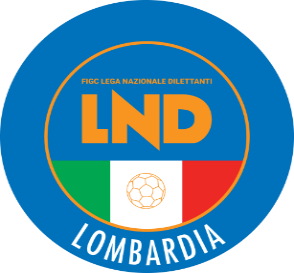 COMITATO REGIONALE LOMBARDIAVia RICCARDO PITTERI n° 95/2 20134 MILANO   Tel. 02.21722.899Sito Internet: lombardia.lnd.it   crllnd@pec.comitatoregionalelombardia.itCanale Telegram @lndlombardiaFacebook: Figc Lnd LombardiaSegreteria e Programmazione Gare:Tel. 02.21722.202-204 - Fax 02.21722.233 - E.mail: affarigeneralicrl@lnd.itTesseramento:Tel. 02.21722.206-207 - Fax 02.21722.231 - E.mail: tesseramentocrl@lnd.ittesseramento@pec.comitatoregionalelombardia.itSportello Unico:Tel. 02.21722.261-209 - Fax 02.21722.230 – E.mail: societacrl@lnd.it  Ufficio Stampa e Pubbliche relazioni:Tel./Fax 02.21722.205 - 347.4406339 - E.mail: ustampacrl@lnd.itServizio Pronto A.I.A.:Tel. 02.21722.408-410Giudice Sportivo Territoriale:giudicesportivocrl@pec.comitatoregionalelombardia.itCorte d’Appello Territoriale:cortedappello.tribunaleterritoriale@pec.comitatoregionalelombardia.itStagione Sportiva 2020/2021Comunicato Ufficiale N° 4 del 16/07/2020Stagione Sportiva 2020/2021Comunicato Ufficiale N° 4 del 16/07/2020Stagione Sportiva 2020/2021Comunicato Ufficiale N° 4 del 16/07/2020CAMPIONATIDATE ISCRIZIONIEccellenza, Promozione, Coppa Italia23 – 31 Luglio 20201^ e 2^ categoria, Juniores Regionale Under 19, Under 17 Allievi, Under 16 Allievi e Under 15 Giovanissimi Regionali Coppa Lombardia (relativa alle categorie indicate)23 Luglio - 7 agosto 20203° categoria, 3° categoria Under 21, Juniores Provinciale Under 19,3° categoria Under 19 - 3° categoria Under 21 RiserveCoppa Lombardia (relativa alle categorie indicate)Torneo  Amatori23 Luglio - 14 agosto 2020Under 16     e Under 17 Allievi –Under 14 e Under 15 Giovanissimi Provinciali calcio a 1123 Luglio sino al (vedi C.U. delle Delegazioni di competenza)CAMPIONATIDATE ISCRIZIONIDATE ISCRIZIONICalcio Femminile Eccellenza,Coppa Italia Femminile EccellenzaCalcio Femminile Eccellenza,Coppa Italia Femminile Eccellenza23 luglio – 31 luglio 2020Calcio Femminile Promozione, Juniores Femminile Under 19Coppa Lombardia (relativa alle categorie indicate)Calcio Femminile Promozione, Juniores Femminile Under 19Coppa Lombardia (relativa alle categorie indicate)23 luglio – 7 agosto 2020 CAMPIONATICAMPIONATIDATE ISCRIZIONICalcio a Cinque serie C1 e C2, Coppa Italia, Coppa Lombardia Calcio a 5 C223 luglio  – 7 agosto 202023 luglio  – 7 agosto 2020Calcio a 5 serie DCoppa Lombardia (relativa alle categorie indicate)23 luglio- 14 agosto 202023 luglio- 14 agosto 2020Calcio a Cinque Under 1923 luglio –  4 settembre 202023 luglio –  4 settembre 2020Under 21 Calcio a CinqueCALCIO A 5 FEMMINILECoppa Lombardia23 luglio – 4 settembre 202023 luglio – 4 settembre 2020Calcio a Cinque Allievi Under 17,Calcio a Cinque Giovanissimi Under 15Coppa Lombardia (relativa alle categorie indicate)23  luglio – 4 settembre 202023  luglio – 4 settembre 2020CATEGORIACONTRIBUTO C.R.L.ECCELLENZA1.000,00 €PROMOZIONE700,00 €PRIMA CATEGORIA500,00 €SECONDA CATEGORIA300,00 €TERZA CATEGORIA400,00 €FEMMINILE ECCELLENZA350,00 €FEMMINILE PROMOZIONE100,00 €CALCIO A 5 serie C1325,00 €CALCIO A 5 serie C2250,00 €CALCIO A 5 serie D150,00 €CALCIO A 5 FEMMINILE250,00 €CALCIO A 5 U21100,00 €JUNIORES PURE PROV. 250,00 €CAMPIONATI E TORNEIDIRITTI DI ISCRIZIONESTABILITI DALLA L.N.D.CONTRIBUTO COVID L.N.D.TASSA ASSOCIATIVAACCONTO SPESETOTALE DOVUTOcampionato di Eccellenza               2.500,00   -1.500,00                  300,00                  2.850,00              4.150,00   campionato di Promozione               1.900,00   -1.200,00                  300,00                  2.450,00              3.450,00   campionato di 1 categoria               1.400,00   -1.000,00                  300,00                  1.350,00              2.050,00   campionato di 2 categoria                  950,00   -800,00                  300,00                  1.050,00              1.500,00   campionato di 3 categoria                   660,00   -500,00                  300,00                     800,00              1.260,00   campionato di 3 categoria U21                   660,00   -500,00                  300,00                     800,00              1.260,00   campionato di 3 categoria U19                   610,00   -500,00                  300,00                     800,00              1.210,00   campionato regionale juniores U19                   800,00   -500,00                  300,00                  600,00   campionato provinciale juniores U19                   610,00   -400,00                  200,00                  410,00   attività amatori                  375,00   0,00                  300,00                     700,00              1.375,00   campionato regionale calcio femminile eccellenza                   750,00   -400,00                  300,00                     650,00              1.300,00   campionato provinciale calcio femminile promozione                   475,00   -400,00                  300,00                     200,00                  575,00   campionato juniores calcio femminile                   275,00   -200,00                  100,00                  175,00   campionato regionale calcio a cinque serie C1 maschile                   800,00   -500,00                  300,00                     900,00              1.500,00   campionato regionale calcio a cinque serie C2 maschile                   525,00   -300,00                  300,00                     750,00              1.275,00   campionato provinciale calcio a cinque serie D maschile                   425,00   -300,00                  300,00                     750,00              1.175,00   campionato regionale calcio a cinque femminile                   525,00   -300,00                  300,00                     100,00                  625,00   campionato regionale Under 21 calcio a cinque maschile                   275,00   -200,00                  300,00                     250,00                  625,00   campionato regionale Under 21 calcio a cinque femminile                   275,00   -200,00                  100,00                  175,00   campionato Under 19 calcio a cinque maschile e femminile                   275,00   -200,00                  300,00                     100,00                  475,00   Torneo Coppa Lombardia                  200,00                  200,00   Torneo Coppa Lombardia Juniores                  100,00                  100,00   Torneo Coppa Lombardia Femminile Eccellenza                  100,00                  100,00   Torneo Coppa Lombardia Calcio a 5 Serie C2                  100,00                  100,00   Torneo Coppa Lombardia Calcio a 5 Serie D                            -     943220A.S.D.ATLETICO ARLUNO940780A.S.D.SAREZZO CALCIO919042A.S.D.MALGRATE C5 AVIS951982CITTA’ DI PAVIA ASD949523A.S.D.ATLETICO AGNADELLO951568A.S.D.SPARTA CASTRONNO919009A.C.D.PRO CASSOLO CALCIOMATR.SOCIETA’ CAT. SOC. SORTA DA FUSIONE 66546ASD CALCIO GHEDIECC.ASD ROVATO CALCIO - matr.952725920610ASD MONTORFANO ROVATOPRO.ASD ROVATO CALCIO - matr.952725MATR.SOCIETA’ CAT. SOC. SORTA DA FUSIONE949271ASD PRO OLGIATE3° CATASD PRO OLGIATE 1971 - matr.952726932141GSD ACADEMY OLGIATESESGSASD PRO OLGIATE 1971 - matr.952726MATR.SOCIETA’ CAT. SOC. SORTA DA FUSIONE675381ACD SEDRIANOPR.FE.ACD SEDRIANO - matr.952723949254ASD FEMMINILE TICINIAEC.FE.ACD SEDRIANO - matr.952723MATR.SOCIETA’ CAT. SOC. SORTA DA FUSIONE933810USD ATL. CHIUDUNO GRUMELLESEECC.ASD REAL CALEPINA FC - matr.952724947042ASD TELGATE S.I.R. METECC.ASD REAL CALEPINA FC - matr.952724MATR.SOCIETA’ CAT. SOC. SORTA DA FUSIONE73911ASD VILLONGO CALCIOECC.ASD PRO PALAZZOLO   CON DEROGA943153ASD PRO PALAZZOLO2° CAT.ASD PRO PALAZZOLO   CON DEROGAMATR.SOCIETA’ CAT. SOC. SORTA DA FUSIONE 78937ASD FC ALBATE CALCIO2° CATASD ALBATE HF CALCIO - matr.952771933833 ASD HF CALCIO1° CATASD ALBATE HF CALCIO - matr.952771MATR.SOCIETA’ CAT. SOC. SORTA DA FUSIONE935617ASD FC LOGRATO ASDPRO.USD SONCINESE - matr.952787935541USD SONCINESE2° CATUSD SONCINESE - matr.952787MATR.SOCIETA’ CAT. SOC. SORTA DA FUSIONE932149ASD SPORTING CLUB NAVE3° CATASD SPORTING CLUB NAVE 1966 - matr.952772 68282US CALCIO BOVEZZO1° CATASD SPORTING CLUB NAVE 1966 - matr.952772MATR.SOCIETA’ CAT. SOC. SORTA DA FUSIONE  65246US SCANNABUESE ASD2° CATASD US SCANNABUESE ASD - matr.952789917602ASD CALCIO S. STEFANO1° CATASD US SCANNABUESE ASD - matr.952789MATR.SOCIETA’ CAT. SOC. SORTA DA FUSIONE675224ASD USO CAPRIATE2° CATASD URGNANESE CALCIO - matr.952773943230ASD URGNANESE CALCIO3° CATASD URGNANESE CALCIO - matr.952773MATR.SOCIETA’ CAT. SOC. SORTA DA FUSIONE 81723ASD ACCADEMIA CALCIO VITTUONEPRO.ASD ACCADEMIA CALCIO VITTUONE - matr.952774951364ASD FEMMINILE VITTUONEEC. F.ASD ACCADEMIA CALCIO VITTUONE - matr.952774MATR.SOCIETA’ CAT. SOC. SORTA DA FUSIONE945185ASD CALCIO ROMANESEECC.ASD ORCEANA CALCIO - matr.952790940750ASD ORCEANA CALCIOPRO.ASD ORCEANA CALCIO - matr.952790MATR.SOCIETA’ CAT. SOC. SORTA DA FUSIONE932117SSD POZZO CALCIO3° CATASD POZZO CALCIO - matr.952775943421ASD CALCIO ATLETICO TREZZANO2° CATASD POZZO CALCIO - matr.952775MATR.SOCIETA’ CAT. SOC. SORTA DA FUSIONE675851ASD REAL LENO CALCIOSGSASD REAL LENO CALCIO - matr.952776935930ASD ATLETICO CARPENEDOLO1° CATASD REAL LENO CALCIO - matr.952776MATR.SOCIETA’ CAT. SOC. SORTA DA FUSIONE 17440FC FAGNANO ASDPROASD VALLEOLONA - matr.952777949172ASD OLGIATESE1° CAT.ASD VALLEOLONA - matr.952777MATR.SOCIETA’ CAT. SOC. SORTA DA FUSIONE913838ASD SC JUVENILIA3° CATASD JUVENILIA SPORT CLUB - matr.952779 81728ACD DESIO1° CAT.ASD JUVENILIA SPORT CLUB - matr.952779MATR.SOCIETA’ CAT. SOC. SORTA DA FUSIONE932562ASD REAL SESTOC5 DASD REAL SESTO - matr.952780930834ASD CALCIO A 5 VARESEC5 C2ASD REAL SESTO - matr.952780MATR.SOCIETA’ CAT. SOC. SORTA DA FUSIONE917291CALCIO CANEGRATE E OSL2°CATASD CALCIO CANEGRATE - matr.952781941051ASD SPORTING MILANO1° CATASD CALCIO CANEGRATE - matr.952781MATR.SOCIETA’ CAT. SOC. SORTA DA FUSIONE 26110SSDARL CALCIO LEONE XIII IN 2°CATSSD LEONE XIII SPORT SSD SRL - matr.952782945379SSDARL LEONE XIII SPORT SGSSSD LEONE XIII SPORT SSD SRL - matr.952782MATR.SOCIETA’ CAT. SOC. SORTA DA FUSIONE951684ASD BINAGO CALCIO3° CATASD BINAGO CALCIO - matr.952786947508ASD MOZZATE GIOVANILE2° CATASD BINAGO CALCIO - matr.952786MATR.SOCIETA’ CAT. SOC. SORTA DA FUSIONE675650ACD LOMELLOPROASD ACCADEMIA INVERUNO932293ASD ACCADEMIA INVERUNOSGSASD ACCADEMIA INVERUNOMATR.VECCHIA DENOMINAZIONENUOVA DENOMINAZIONE937862ASD NUOVA ATLETICO GUNNERSASD GUNNERS MILANO675349ASD G.S. O. ZANETTIASD O. ZANETTI 1948945559ASD OLIMPIA GRISONI CALCIOASD OLIMPIA CALCIO CADORAGO945159USD FISSIRAGA RIOZZESEUS FISSIRAGA ASD 675590ASD STELLABIANCA CASARILEASD CASARILE949818ASD SAN PAOLO D’ARGONASD ARGONESE S. PAOLO D’ARGON675322VIRTUS RONDINELLE S.D.VIRTUS RONDINELLE SSDARL949267ASD PODISTICA ALBONESEASD ALBONESE SPORTIVACAMBIO DI SEDECAMBIO DI SEDECAMBIO DI SEDE947043SSD VALCALEPIO FC ARLSSD VALCALEPIO FC ARLSedeDa CAPRIOLOA CASTELLI CALEPIOMATR.VECCHIA DENOMINAZIONENUOVA DENOMINAZIONE46920USD SAN PELLEGRINOASD US CALCIO SAN PELLEGRINO676169ASD SOLBIATESE CALCIO 1911SSDARL SOLBIATESE CALCIO 1911675503USD ZIVIDOFC MILANESE SSDARL949218ACD ORATORIO LOGRATOASD CALCIO LOGRATO66544BARONA CLUB MILANO SSDARLBARONA SPORTING 1971 SSDARL945176POL.D. TORRAZZO MALAGNINOPOL.D. TORRAZZO MALAGNINO DIGI2 60228USD OLGINATESEUSD BRIANZA OLGINATESE + CAMBIO SEDE 947040ASD ANDRATESEASD PRO AZZURRA MOZZATE675355AC CASTELLANA C.G. SSDSRLSSDSRL CASTELLANA CASTELGOFFREDO940748ACD BRIANZA CERNUSCO MERATEUSD ACADEMY BRIANZAOLGINATESE  5120ASD AC AZZURRAASD AZZURRA MOZZATE943104USD CALCIO A 5 LAVENOASD VARESE LAVENO C5915630POL.D. PRESEZZOACD PRESEZZO CALCIO 1954945530SSDARL FC PAVIA 1911 SSDARLAC PAVIA 1911 SSDARL945896ASD RED BULLS CODOGNOASD RED BULLS C5MATR.VECCHIA DENOMINAZIONENUOVA DENOMINAZIONE915451FCD OLIMPIA 05FCD RAPID OLIMPIA 23390U.S. INVERUNOASD CALCIO CLUB MILANO sede da INVERUNO a MILANO933964ASD VEDUGGIO CALCIOASD ALL SOCCER sede da VEDUGGIO CON COLZAGO a BRUGHERIO 79936SS FRANCO SCARIONI 1925SS FRANCO SCARIONI 1925 SSDARL (SPEDITA VIA MAIL)949216FC SPORTING DESENZANO SSDRLFC CARPENEDOLO SSDSRL sede da DESENZANO DEL GARDA a CARPENEDOLO935817ASD FUTSAL PALAEXTRAASD AURORA EXTRA FUTSAL sede da TRIBIANO a SEVESO 59455UPD SOVICESEASD SOVICO CALCIOCAMBIO DI SEDECAMBIO DI SEDECAMBIO DI SEDE951835ACD BREBBIA 2019ACD BREBBIA 2019SedeDa ANGERAA BREBBIA949210ASD COSTA DI MEZZATEASD COSTA DI MEZZATESedeDa CALCINATEA COSTA DI MEZZATEMATR.VECCHIA DENOMINAZIONENUOVA DENOMINAZIONE913999ASD NUOVA A.C. SELVINO 2000ASD FC SELVINOCAMBIO DI SEDECAMBIO DI SEDECAMBIO DI SEDE947036FCD CASTELDARIESE 1913FCD CASTELDARIESE 1913SedeDa SAN BENEDETTO POA CASTELDARIO66546A.S.D.CALCIO GHEDISocietà USCENTE per FUSIONE933810U.S.D.ATL. CHIUDUNO GRUMELLESESocietà USCENTE per FUSIONE73911A.S.D.VILLONGO CALCIOSocietà USCENTE per FUSIONE945185A.S.D.CALCIO ROMANESESocietà USCENTE per FUSIONE951412A.S.D.ROVATO CALCIONuova Società sorta da FUSIONE951412A.S.D.PRO PALAZZOLONuova Società sorta da FUSIONE952790A.S.D.ORCEANA CALCIONuova Società sorta da FUSIONE952723A.C.D.SEDRIANONuova Società sorta da FUSIONE952787U.S.D.SONCINESENuova Società sorta da FUSIONE952774A.S.D.ACCADEMIA CALCIO VITTUONENuova Società sorta da FUSIONE952777A.S.D.VALLEOLONANuova Società sorta da FUSIONE-A.S.D.ACCADEMIA INVERUNONuova Società sorta da FUSIONE933833A.S.D.HF CALCIOSocietà USCENTE per FUSIONE  68282U.S. CALCIO BOVEZZOSocietà USCENTE per FUSIONE917602A.S.D.CALCIO S. STEFANOSocietà USCENTE per FUSIONE935930A.S.D.ATLETICO CARPENEDOLOSocietà USCENTE per FUSIONE949172A.S.D.OLGIATESESocietà USCENTE per FUSIONE  81728A.C.D.DESIOSocietà USCENTE per FUSIONE941051A.S.D.SPORTING MILANO952771A.S.D.ALBATE HF CALCIONuova Società sorta da FUSIONE952772A.S.D.SPORTING CLUB NAVE 1966Nuova Società sorta da FUSIONE952789A.S.D.U.S. SCANNABUESE A.S.D.Nuova Società sorta da FUSIONE952776A.S.D.REAL LENO CALCIONuova Società sorta da FUSIONE952779A.S.D.JUVENILIA SPORT CLUBNuova Società sorta da FUSIONENuova Società sorta da FUSIONENuova Società sorta da FUSIONE952781A.S.D.CALCIO CANEGRATENuova Società sorta da FUSIONENuova Società sorta da FUSIONE943153A.S.D.PRO PALAZZOLOSocietà USCENTE per FUSIONE  78937F.C.ALBATE CALCIOSocietà USCENTE per FUSIONE935541U.S.D.SONCINESESocietà USCENTE per FUSIONE65246U.S.SCANNABUESESocietà USCENTE per FUSIONE675224U.S.O.CAPRIATE A.S.D.Società USCENTE per FUSIONE943421A.S.D.CALCIO ATLETICO TREZZANOSocietà USCENTE per FUSIONE917291CALCIO CANEGRATE E OSLSocietà USCENTE per FUSIONE26110SSDARLCALCIO LEONE XIII INSocietà USCENTE per FUSIONE947508A.S.D.MOZZATE GIOVANILESocietà USCENTE per FUSIONE952783A.S.D.URGNANESE CALCIONuova Società sorta da FUSIONE952775A.S.D.POZZO CALCIONuova Società sorta da FUSIONE952782S.S.D.LEONE XIII S.S.D. S.R.L.Nuova Società sorta da FUSIONE952786A.S.D.BINAGO CALCIONuova Società sorta da FUSIONE947426A.S.D.OSTIGLIA 1908OSTIGLIA 1908955556A.S.D.LOMELLINA CALCIOLOMELLINA CALCIO24720POL.K2 CASELLEK2 CASELLE943259A.S.D.GIUSSANO CALCIOGIUSSANO CALCIO949271A.S.D.PRO OLGIATEPRO OLGIATE952774A.S.D.ACCADEMIA CALCIO VITTUONENuova Società sorta da FUSIONE952781A.S.D.CALCIO CANEGRATENuova Società sorta da FUSIONE66546A.S.D.CALCIO GHEDISocietà USCENTE per FUSIONE675381A.C.D.SEDRIANOSocietà USCENTE per FUSIONE73911A.S.D.VILLONGO CALCIOSocietà USCENTE per FUSIONE945185A.S.D.CALCIO ROMANESESocietà USCENTE per FUSIONE940750A.S.D.ORCEANA CALCIOSocietà USCENTE per FUSIONE17440F.C.FAGNANO A.S.D.Società USCENTE per FUSIONE913838A.S.D.SCJUVENILIASocietà USCENTE per FUSIONE26110SSDARLCALCIO LEONE XIII INSocietà USCENTE per FUSIONE952725A.S.D.ROVATO CALCIONuova Società sorta da FUSIONE952723A.C.D.SEDRIANONuova Società sorta da FUSIONE-A.S.D.PRO PALAZZOLONuova Società sorta da FUSIONE952790A.S.D.ORCEANA CALCIONuova Società sorta da FUSIONE952777A.S.D.VALLEOLONANuova Società sorta da FUSIONE952779A.S.D.JUVENILIA SPORT CLUBNuova Società sorta da FUSIONE952782S.S.D.LEONE XIII S.S.D. S.R.L.Nuova Società sorta da FUSIONE949254A.S.D.FEMMINILE TICINIASocietà USCENTE per FUSIONE951364A.S.D.FEMMINILE VITTUONESocietà USCENTE per FUSIONE952723A.C.D.SEDRIANONuova Società sorta da FUSIONE952774A.S.D.ACCADEMIA CALCIO VITTUONENuova Società sorta da FUSIONE937711A.C.LEON S.S.D. A R.L.Società USCENTE per AMM. SERIE B NAZ. 675770A.S.D.POLISPORTIVA BELLUSCO Società USCENTE per RICHIESTA DECLASSAMENTO930834A.S.D.CALCIO A 5 VARESE Società USCENTE per FUSIONE675770A.S.D.POLISPORTIVA BELLUSCOSocietà ENTRANTE per RICHIESTA DECLASSAMENTO947042A.S.D.TELGATE S.I.R. METSocietà USCENTE per FUSIONE675851A.S.D.REAL LENO CALCIOSocietà USCENTE per FUSIONE949216FC SPORTING DESENZANO SSDRLSocietà USCENTE per RINUNCIA952724A.S.D.REAL CALEPINA FCNuova Società sorta da FUSIONE952776A.S.D.REAL LENO CALCIONuova Società sorta da FUSIONE675381A.C.D.SEDRIANOSocietà USCENTE per FUSIONE933810U.S.D.ATL. CHIUDUNO GRUMELLESESocietà USCENTE per FUSIONE952723A.C.D.SEDRIANONuova Società sorta da FUSIONE952724A.S.D.REAL CALEPINA FCNuova Società sorta da FUSIONE933810U.S.D.ATL. CHIUDUNO GRUMELLESESocietà USCENTE per FUSIONE952724A.S.D.REAL CALEPINA FCNuova Società sorta da FUSIONE675381A.C.D.SEDRIANOSocietà USCENTE per FUSIONE947042A.S.D.TELGATE S.I.R. METSocietà USCENTE per FUSIONE938052A.S.D.UNION TEAM S.C.B.Società USCENTE per RINUNCIA952723A.C.D.SEDRIANONuova Società sorta da FUSIONE